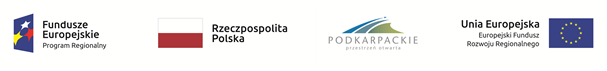 Załącznik nr 1 (dot. części 1) do umowy nr …. z dnia …..„Poprawa jakości powietrza w Krośnie – wymiana źródeł ciepła” –   zastosowanie ciepła sieciowego: Część 1 – Zaprojektowanie i wykonanie przyłączy ciepłowniczych do budynków wielorodzinnych na terenie Miasta Krosna Ustalone na podstawie oferty wynagrodzenie ryczałtowe Wykonawcy za wykonanie przedmiotu umowy wynosi: netto: ................................. zł(słownie: ...........................................................................................................).brutto: ................................. zł(słownie: ...........................................................................................................).Wynagrodzenie zostało obliczone na podstawie tabel 1 i 2 (łączna kwota wynagrodzenia to suma tabel):Tabela nr 1. Opracowanie projektów budowlanych przyłączy ciepłowniczych wysokiego parametru z uzyskaniem pozwolenia na budowę (o ile będzie wymagane). Tabela nr 2. Wykonanie przyłącza ciepłowniczego wysokiego parametru.ZAMAWIAJĄCY: 									WYKONAWCA:Lp.Opracowanie projektów budowlanych przyłączy ciepłowniczych wysokiego parametru z uzyskaniem pozwolenia na budowę (o ile będzie wymagane)Cenajednostk. netto [zł]Stawkapodatku 
VATKwota podatkuVAT[zł]Ilość 
sztukWartość netto [zł]Wartość brutto [zł]123456781Budynek ul. Czajkowskiego 3623%12Budynek ul. Czajkowskiego 38a23%13Budynek ul. Czajkowskiego 38c23%14Budynek ul. Łukasiewicza 2523%15Budynek ul. Łukasiewicza 2923%16Budynek ul. Mickiewicza 1423%17Budynek ul. Mickiewicza 1823%18Budynek ul. Mickiewicza 2423%19Budynek ul. Mickiewicza 2823%110Budynek ul. Oficerska 223%111Budynek ul. Podchorążych 1523%112Budynek ul. Podchorążych 1723%113Budynek ul. Bohaterów Westerplatte 1723%114Budynek ul. Bohaterów Westerplatte 2123%115Budynek ul. Bohaterów Westerplatte 2523%116Budynek ul. Wojska Polskiego 3823%117Budynek ul. Wojska Polskiego 5323%118Budynek ul. Wojska Polskiego 5523%119Budynek ul. Wojska Polskiego 6523%120Budynek ul. Wojska Polskiego 6723%121Budynek ul. Żwirki i Wigury 13 23%122Budynek ul. Piastowska 22 23%1Łączna wartość:Łączna wartość:Łączna wartość:Łączna wartość:Łączna wartość:Łączna wartość:Lp.Wykonanie przyłącza ciepłowniczego wysokiego parametru Nazwa producenta systemu preizolowanego i typ systemuCenajednostk. netto [zł]Stawkapodatku 
VATKwota podatkuVAT[zł]Ilość 
sztukWartość netto [zł]Wartość brutto [zł]1234567891Budynek ul. Czajkowskiego 3623%12Budynek ul. Czajkowskiego 38a23%13Budynek ul. Czajkowskiego 38c23%14Budynek ul. Łukasiewicza 2523%15Budynek ul. Łukasiewicza 2923%16Budynek ul. Mickiewicza 1423%17Budynek ul. Mickiewicza 1823%18Budynek ul. Mickiewicza 2423%19Budynek ul. Mickiewicza 2823%110Budynek ul. Oficerska 223%111Budynek ul. Podchorążych 1523%112Budynek ul. Podchorążych 1723%113Budynek ul. Bohaterów Westerplatte 1723%114Budynek ul. Bohaterów Westerplatte 2123%115Budynek ul. Bohaterów Westerplatte 2523%116Budynek ul. Wojska Polskiego 3823%117Budynek ul. Wojska Polskiego 5323%118Budynek ul. Wojska Polskiego 5523%119Budynek ul. Wojska Polskiego 6523%120Budynek ul. Wojska Polskiego 6723%121Budynek ul. Żwirki i Wigury 13 23%122Budynek ul. Piastowska 2223%1Łączna wartość:Łączna wartość:Łączna wartość:Łączna wartość:Łączna wartość:Łączna wartość:Łączna wartość: